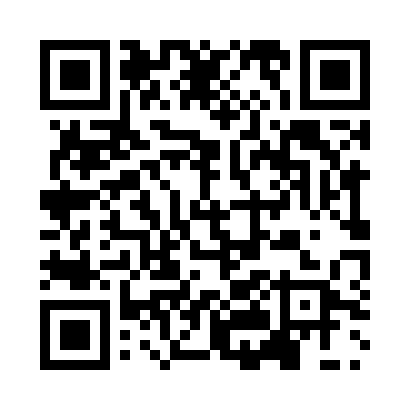 Prayer times for Chevofosse, BelgiumMon 1 Apr 2024 - Tue 30 Apr 2024High Latitude Method: Angle Based RulePrayer Calculation Method: Muslim World LeagueAsar Calculation Method: ShafiPrayer times provided by https://www.salahtimes.comDateDayFajrSunriseDhuhrAsrMaghribIsha1Mon5:167:121:405:138:099:572Tue5:147:091:395:148:119:593Wed5:117:071:395:158:1210:014Thu5:087:051:395:168:1410:035Fri5:057:031:395:178:1510:066Sat5:037:011:385:178:1710:087Sun5:006:591:385:188:1910:108Mon4:576:561:385:198:2010:129Tue4:546:541:385:208:2210:1410Wed4:516:521:375:218:2310:1611Thu4:496:501:375:218:2510:1912Fri4:466:481:375:228:2610:2113Sat4:436:461:365:238:2810:2314Sun4:406:441:365:248:3010:2615Mon4:376:421:365:248:3110:2816Tue4:346:401:365:258:3310:3017Wed4:316:381:365:268:3410:3318Thu4:286:351:355:268:3610:3519Fri4:256:331:355:278:3810:3720Sat4:226:311:355:288:3910:4021Sun4:196:291:355:288:4110:4222Mon4:166:271:345:298:4210:4523Tue4:136:261:345:308:4410:4724Wed4:106:241:345:318:4610:5025Thu4:076:221:345:318:4710:5326Fri4:046:201:345:328:4910:5527Sat4:016:181:345:328:5010:5828Sun3:586:161:335:338:5211:0129Mon3:556:141:335:348:5311:0330Tue3:516:121:335:348:5511:06